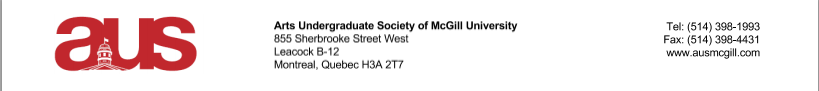 Arts Senator Report to AUS Council November 4th, 2015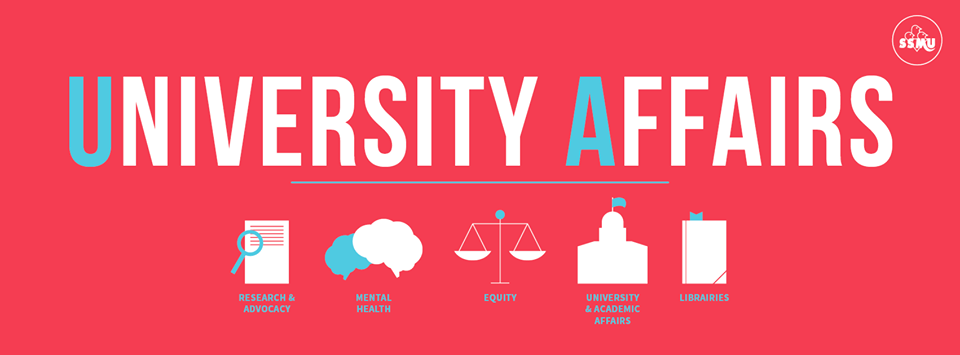 Like the SSMU University Affairs page on Facebook for important updates!Joint ProjectsSenateMet on Wednesday, October 21stOpen Discussion on “McGill’s International Strategy”Follow-up on executive pay information & CAMSRJoint Board-Senate Meeting this Tuesday, November 3rd (will report orally)Next Senate meeting Wednesday, November 18th Drafting questions around student mentorship, employment equity & possibly divestmentHoping for updates on reviews around research ethics & misconductSenate CaucusDiscussed pending Senate questions, institutional memory, student engagement, mid-term progress & goalsArts & ScienceAlex attended BASiC Assembly October 13th; Erin will attend November 3rd Institutionalizing Arts & Science Senator position:SSMU VP UA & Internal Regulations Review Committee will look at Senator allocations processFunding improvements for Arts Sci scholarships, admin & teaching resourcesWaiting to hear back from Faculty of Science re: Arts Sci scholarshipsWill speak to Provost about admin funding at November office hoursJoint Board-Senate MeetingMeeting on November 3rd to discuss designing a “Smart Campus for the 21st Century”Alex Kpeglo-HennessySenateCommittee on Student GrievancesHearing has been scheduled for the third week of NovemberJBSCE Subcommittee on Queer EquityAttended the annual LGBTQ Homecoming event, Return to the RainbowNext meeting is November 18thAdvisory Committee on the Charter for Student RightsSQSubcommittee of the APC on Teaching and LearningThe upcoming meeting on November 19th was cancelledNext meeting is January 12thAd-Hoc Committee to Review the Charter on Student RightsWaiting to hear back about the first meeting of this committeeAdvisory Committee on the Possible Reappointment of the Dean of StudentsWaiting to hear back about the first meeting of this committeeCommittee on Student ServicesNext meeting is on November 12thAUSCommittee on Student AffairsNext meeting will be November 11th Accountability CommitteeSQSSMUStudent Society Programming NetworkSQ“Know Your Rights” Working GroupAttended a meeting on October 30th Erin SobatSenateAcademic Policy Committee (APC)Next meeting Thursday, October 29th meeting cancelled; next meeting Thursday, November 19thEnrolment and Student Affairs Advisory Committee (ESAAC)Next meeting this Tuesday, November 3rd (will report orally)Hoping to move forward with Fall Reading Break proposal & Student Assessment Policy revisionsCommittee on Student Services (CSS)Next meeting Thursday, November 12thWill be pushing for transparency in upcoming budget planning processInternal Unit Review also happening later this monthPrincipal’s Task Force on the Royal Victoria Hospital SiteMet Friday, October 30thDeveloping self-assessment questions for McGill units & services who could see themselves moving to the RVH site if acquiredNext meeting Monday, November 9th Senior Director of Student Services Search CommitteeStatus quo pending further discussions with the Deputy Provost (see joint statement released by student associations: http://ow.ly/SRqO9)SSMUSSMU CouncilMet Thursday, October 15thApproved CKUT & Safety Network fee Referenda, Yearbook fee & student-run cooperative plebiscites, Climate Change Policy, statement on satire, Law Library exam compromiseNext meeting Thursday, November 5thSSMU Internal Regulations Review Committee (IRRC)Met Thursday, October 29th to starting reviewing President IRs (~80pp)Next meeting this Wednesday, November 4th to review remainderWinter term projects: Constitutional amendments & Internal Regulations for remaining portfolios (Internal, Clubs & Services, University Affairs)SSMU Nominating CommitteeMissed meeting Wednesday, October 21st for AUS CouncilHeld e-vote on DEO candidate; reporting to SSMU Council November 5th “Know Your Rights” Working GroupMet Friday, October 30th; discussed project background, goals & tasksGoal to launch Student Rights website for January promotional campaignNext meeting TBD (week of November 8th)University Affairs CommitteeResponsible for overseeing research & advocacy priorities of UA portfolio, including advising on SSMU MoA negotiationsCurrently finalizing membership (first meeting TBD very soon)AUSMemorandum of Agreement Working GroupPresident & VP Finance met with DPSLL on October 23rdCurrently proposal would allow SNAX to sell sandwiches, however negotiations will continue around university’s inspection authorityAd-Hoc Human Resources CommitteeNow co-chairing this committee with the Secretary GeneralFirst meeting TBD (later this week or early next)Dean of Arts Search CommitteeMet on Wednesday, October 7th to shortlist candidate for Dec interviewsNext meeting Tuesday, November 17th to review interview questionsFaculty of Arts MeetingsMet Tuesday, October 27thPassed motion to integrate Religious Studies as a School; Interim Dean of Arts announced $200 000 cut to administrative & support staff budget; review of the Arts administrative hubs to occur later this monthNext meeting Tuesday, November 24thCurriculum CommitteeMet on Monday, October 19th Approved program & course changes in German, Islamic Studies, Classics & Institute for Gender & Feminist StudiesNext meeting Monday, November 16th Humanities & Social Sciences Library Advisory Committee (HSSLAC)Missed first meeting Friday, October 23rd Next meeting Thursday, December 10thOther ProjectsWill be assisting KANATA & Indigenous Alliance McGill in creating an Indigenous Studies Students’ AssociationAdvising on review of departmental constitutions & GA proceduresContributing to discussions around VP Finance selection & trainingRespectfully Submitted,Alex Kpeglo-Hennessy, Arts SenatorErin Sobat, Arts Senator